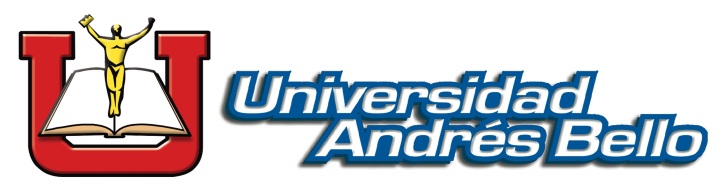 INSTRUMENTO DE EVALUACIÒN PARA TEST DE RENDIMIENTO ACADEMICOGENERALIDADESAsignatura:___________________________________________________________________________Docente:_____________________________________________________________________________Ciclo:________________________________________________________________________________Tipo de Test:__________________________________________________________________________	ESTUDIO DEL TESTObservaciones:_______________________________________________________________________________________________________________________________________________________________________________________________________________________________________________________________________________________________________________________________Recomendaciones:____________________________________________________________________________________________________________________________________________________________________________________________________________________________________________________________________________________________________________________________CRITERIOSOBSERVACIONESEstructura del TestRedacción:De itemesUso gramaticalOrtografía y puntuaciónRedacción:De itemesUso gramaticalOrtografía y puntuaciónRedacción:De itemesUso gramaticalOrtografía y puntuaciónRelevancia del contenido de los itemesCongruencia de los distractoresOtros 